Stejnopis č.: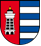 SMLOUVA O DÍLOna zhotovení projektové dokumentacea výkon autorského dozoruke stavbě „Cyklotrasa A44 – drážní stezka v úseku ulic Semilská – Toužimská, Praha 9 – Kbely“číslo smlouvy objednatele:číslo smlouvy zhotovitele:uzavřená na základě usnesení Rady Městské části Praha 19 č. ……………. ze dne …………………. níže uvedeného dne, měsíce a roku mezi:I.SMLUVNÍ STRANYMěstská část Praha 19se sídlem:		Semilská 43/1, 197 00 Praha 9 - KbelyIČ:				00231304, DIČ:				CZ 00231304bankovní spojení:	Česká spořitelna a.s.číslo účtu:		2000932309/0800zastoupená:		Pavlem Žďárským – starostou městské části(dále jen „objednatel“)ase sídlem:		……………………………………..IČ:				……………………………………..DIČ:				……………………………………..zapsána:		……………………………………..bankovní spojení:	……………………………………..číslo účtu:		……………………………………..zastoupena:		…………………………………….. (dále jen „zhotovitel“)takto:II.PŘEDMĚT SMLOUVYPředmětem smlouvy je: Zpracování společné projektové dokumentace pro územní a stavební řízení (DUR a DSP) včetně potřebných průzkumů a místních šetření, a zapracování výsledků z jejího projednání a podkladů pro návrh na vydání společného územního rozhodnutí a stavebního povolení či ohlášení stavby (čistopis PD) – ve spojeném řízení (3 paré + 1x na CD), vč. zajištění stanovisek všech dotčených orgánů a správců sítí, souhlasů vlastníků a vynětí ze zemědělského půdního fondu potřebných pro vydání územního rozhodnutí a stavebního povolení, vč. projednání společné projektové dokumentace pro územní a stavební řízení (DUR a DSP) s příslušným stavebním úřadem a zajištění vydání územního rozhodnutí a stavebního povoleníZpracování dokumentace pro výběr zhotovitele stavby (DZS) v souladu s vyhláškou č. 169/2016 Sb., o stanovení rozsahu dokumentace veřejné zakázky na stavební práce a soupisu stavebních prací, dodávek a služeb s výkazem výměr, včetně zpracování kontrolního rozpočtu (2 paré + 1x na CD)Výkon autorského dozoru (AD)pro stavbu cyklostezky „Cyklotrasa A44 – drážní stezka v úseku ulic Semilská – Toužimská, Praha 9 – Kbely“ v souladu s rozhodnutím objednatele o přidělení veřejné zakázky na dílo ze dne ……………………...Zhotovitel se zavazuje provést dílo v rozsahu stanoveném v zadávací dokumentaci zadávacího řízení, jehož výsledkem je uzavření této smlouvy, v souladu s § 92 zákona č. 134/2016 Sb., o zadávání veřejných zakázek, v platném znění a v souladu vyhláškou č. 169/2016 Sb., o stanovení rozsahu dokumentace veřejné zakázky na stavební práce a soupisu stavebních prací, dodávek a služeb s výkazem výměr. Zhotovitel plně zodpovídá za úplnost a kompletnost zpracování předmětu plnění této smlouvy.Zhotovitel zhotoví dílo svým jménem a na vlastní zodpovědnost. Zhotovitel může pověřit provedením části díla třetí osobu. Za výsledek těchto činností však odpovídá objednateli stejně, jako by je provedl sám. Zároveň je v tomto případě povinen získat od této třetí osoby licenci ve stejném rozsahu, jakou poskytuje zhotovitel objednateli k předmětu díla touto smlouvou.Vlastnické právo k dílu přechází na objednatele jeho zhotovením (i z části).III.  SOUČINNOST OBJEDNATELE A ZHOTOVITELEObjednatel poskytne zhotoviteli potřebné, dříve zpracované podklady, údaje, vyjádření a stanoviska (které má případně k dispozici), jejichž potřeba vyplyne v průběhu plnění a jež jsou pro plnění dle této smlouvy nezbytné. Objednatel je povinen poskytnout dokumenty podle předchozí věty do 7 dnů od doručení žádosti.Zhotovitel je povinen neprodleně oznámit objednateli všechny skutečnosti, vyplývající z technického řešení nebo z jednání s třetími stranami, které zjistí v průběhu prací a které mají vliv na možnost plnění dle této smlouvy.IV.DOBA PLNĚNÍZhotovitel se zavazuje provést dílo tak, aby dílo bez vad mohlo být předáno objednateli v jednotlivých stupních projektové dokumentace nejpozději do:(dále jen „lhůta pro dokončení“). Autorský dozor je zhotovitel povinen vykonávat po celou dobu realizace stavby.Lhůta pro dokončení se prodlužuje pouze v případech, kdy tak výslovně stanoví smlouva, a to pouze o dobu, o jakou se provedení díla zpozdí oproti původní lhůtě pro dokončení. Lhůta pro dokončení se neprodlužuje v případě, že skutečnost, která je důvodem pro prodloužení lhůty pro dokončení, vznikla v důsledku porušení právních povinností zhotovitele.V případě, že je skutečnost, která je důvodem pro prodloužení lhůty pro dokončení, resp. přerušení provádění díla, způsobena porušením povinnosti určité smluvní strany, je taková smluvní strana povinna nahradit druhé smluvní straně náklady prokazatelně a účelně vynaložené v důsledku přerušení provádění díla a veškeré další náklady, které jí v souvislosti s prodloužením lhůty pro dokončení prokazatelně vznikly. Předchozí věta neplatí v případě, že prodloužení lhůty pro dokončení bylo způsobeno v důsledku vyšší mocí podle čl. IX. Jestliže se zhotovitel domnívá, že se v důsledku určité skutečnosti prodlužuje dle podmínek této smlouvy lhůta pro dokončení, je zhotovitel povinen tuto skutečnost oznámit objednateli spolu s popisem skutečností nebo okolností odůvodňujících vznik takového nároku a vysvětlením příčinné souvislosti mezi takovou skutečností a prodloužením lhůty pro dokončení. Jestliže zhotovitel nepředloží oznámení o nároku na prodloužení lhůty pro dokončení ve lhůtě do 7 dnů od vzniku příslušné skutečnosti (resp. od doby, kdy trvající skutečnost začala mít vliv na prodloužení lhůty pro dokončení) a oznámí skutečnost zakládající prodloužení lhůty pro dokončení později, nebude se přihlížet ke skutečnostem, které vznikly nebo trvaly během doby před tímto oznámením. Místem předání a převzetí se rozumí sídlo objednatele.3.	Autorský dozor bude zahájen realizací stavby, tj. 1. dnem zápisu o započetí stavby do stavebního deníku zhotovitelem stavby.4.	Objednatel si vyhrazuje lhůtu 14 dnů k prostudování díla. Dílo bez zjevných vad a nedodělků bude zhotovitelem předáno a objednatelem převzato na základě protokolu o předání a převzetí díla. Bezodkladně, nejpozději do 5ti pracovních dní po převzetí společné PD objednatele přistoupí zhotovitel k zajištění projednání společné PD s příslušným stavebním úřadem a zajištění vydání územního rozhodnutí a stavebního povolení. V případě, že bude nezbytná součinnost objednatele, vyzve zhotovitel objednatele neprodleně písemně k poskytnutí takové nezbytné součinnosti a současně bude objednatele písemně informovat o rozsahu nezbytné součinnosti. Zhotovitel se zavazuje činit veškeré potřebné úkony v rámci projednání společné PD s příslušným stavebním úřadem a ve věci zajištění vydání územního rozhodnutí a stavebního povolení tak, aby k vydání územního rozhodnutí a stavebního povolení mohlo dojít bez zbytečných průtahů.V.CENA DÍLA A PLATEBNÍ PODMÍNKYCena za zhotovení díla v rozsahu čl. II. této smlouvy je stanovena v souladu s rozhodnutím zadavatele o přidělení veřejné zakázky ze dne ………………… jako cena nejvýše přípustná, a to ve výši:Zhotovitel je povinen účtovat DPH v zákonem stanovené výši platné v den uskutečnění zdanitelného plnění. 	Zpracování projektové dokumentace (díla) je rozčleněno na fáze a každá fáze sestává z dílčích plnění v návaznosti na časové a věcné hledisko: I. fáze –  společná PD (DUR a DSP), vč. projednání společné PD s příslušným stavebním úřadem a zajištění vydání územního rozhodnutí a stavebního povolení (předmět plnění Viz blíže čl. II odst. 1 písm. a) této smlouvy)Zpracování společné PD pro zahájení veřejnoprávního projednání a zapracování výsledků projednání společné PD a podklady pro návrh na vydání společného územního rozhodnutí a stavebního povolení  (čistopis PD) a projednání společné PD s příslušným stavebním úřadem a zajištění vydání územního rozhodnutí a stavebního povolení.Dodavatel projektových prací vystaví fakturu – daňový doklad po předání čistopisu PD. Přílohou faktury bude „Protokol o předání čistopisu DÚR a DSP“. Dnem uskutečnění zdanitelného plnění je den podpisu „Protokolu“.  Ve lhůtě splatnosti daňového dokladu dle smlouvy bude uhrazeno 70% základní ceny vč. celé DPH. Pozastávka ve výši 30% ze základní ceny bude uvolněna po předložení ÚR a SP s nabytím právní moci objednateli.II. fáze DZS (Viz blíže čl. II odst. 1 písm. b) této smlouvy)Zpracování DZS, včetně výkazu výměr a kontrolního rozpočtu, představuje pouze jedno dílčí plnění.Zpracování projektové dokumentace pro zadání stavby, jejíž vyhotovení je bez závad, potvrdí objednatel formou „Protokolu o odsouhlasení předané a převzaté dokumentace“ nejpozději do 14 dnů od převzetí dokumentace. Dnem uskutečnění zdanitelného plnění je den podpisu „Protokolu“. Na základě potvrzeného protokolu dodavatel projektových prací vystaví daňový doklad na cenu II. fáze DZS a přiloží kopii protokolu.III. fáze: výkon autorského dozoru Cena za výkon autorského dozoru při realizaci stavby je stanovena jako nejvýše přípustná a bude fakturována pololetně vždy k 30.6. a 30.12. nebo k datu předání a převzetí stavby bez vad a nedodělků. Daňový doklad za dílčí plnění bude zhotovitelem doložen výkazem hodin potvrzeným objednatelem za období prováděného autorského dozoru a hodinovou sazbou v Kč.Dnem uskutečnění zdanitelného plnění bude datum potvrzené rekapitulace vyúčtování autorského dozoru.Oprávněně vystavená faktura - daňový doklad - musí obsahovat náležitosti daňového dokladu ve smyslu zákona č. 235/2004 Sb. o dani z přidané hodnoty, ve znění pozdějších předpisů včetně těchto údajů:údaje objednatele, sídlo, IČ, DIČ,údaje zhotovitele, sídlo nebo místo podnikání, IČ, DIČ,evidenční číslo daňového dokladu,bankovní spojení zhotovitele,datum vystavení daňového dokladu,datum uskutečnění zdanitelného plnění,rozsah a předmět fakturovaného plnění,číslo smlouvy,název stavby,fakturovanou částku ve složení základní cena, DPH a cena celkem,zápis v obchodním rejstříku (číslo vložky, oddíl),razítko a podpis oprávněné osoby, stvrzující oprávněnost, formální a věcnou správnost faktury.V případě, že faktura nebude obsahovat náležitosti daňového dokladu a údaje uvedené v bodě 2 tohoto článku, je objednatel oprávněn vrátit ji zhotoviteli k odstranění vad nebo k doplnění. V takovém případě se začne počítat nová lhůta splatnosti dnem doručení opravené či oprávněně vystavené faktury.Smluvní strany vzájemně dohodly lhůtu splatnosti jednotlivých faktur specifikovaných v bodě 1,2 tohoto článku, a to 30 dní od doručení objednateli a v případě zádržného ve výši 30 % (Viz fakturace I. fáze výše) je toto splatné do 30 dnů po předložení ÚR a SP s nabytím právní moci objednateli. Faktury budou vystaveny a odeslány na adresu objednatele: Městská část Praha 19, Semilská 43/1, 197 00 Praha 9 - Kbely. Doloženy budou všemi požadovanými přílohami. Termínem úhrady se rozumí den odpisu platby z účtu objednatele.VI.ODPOVĚDNOST ZA VADYZhotovitel zodpovídá za vady, jež má dílo v době předání a za vady vzniklé po předání, jestliže byly způsobeny porušením jeho povinností.Zhotovitel neodpovídá za vady díla, které byly způsobené použitím podkladů poskytnutých objednatelem a zhotovitel při vynaložení veškerého úsilí nemohl zjistit jejich nevhodnost anebo na ně písemně upozornil objednatele a ten na jejich použití trval.Smluvní strany se dohodly, že v případě vzniku vad díla, je objednatel povinen bezodkladně po jejich zjištění písemnou formou a způsobem uvedeným v čl. XIV. existenci těchto vad zhotoviteli oznámit, přičemž zhotovitel je povinen písemně oznámené tedy reklamované vady díla bezplatně odstranit, a to ve lhůtě 30 dnů od uplatnění písemné  výzvy - reklamace objednatelem.Zhotovitel odpovídá za řádné provedení díla, a to zejména, že dílo je možné realizovat. Pokud by během realizace stavby bylo zjištěno, že projektové dílo má vady a stavbu není možné v souladu s projektovou dokumentací provést, je povinen zhotovitel odstranit vady díla, a to bezplatně. Zároveň se zavazuje objednateli uhradit veškerou škodu, která mu případně vznikne v souvislosti s těmito vadami díla.Pokud zhotovitel vady neodstraní do 60-ti  dnů od oznámení reklamace, dává zhotovitel jako autor díla (podléhá-li dílo autorskému právu) objednateli výslovný souhlas aby odstranění vad díla zadal jinému subjektu, bez toho, že by zhotovitel na objednateli uplatňoval jakékoliv finanční či jiné náhrady v souvislosti se svými autorskými právy. Zároveň se zavazuje objednateli uhradit veškerou škodu, která mu vznikne v souvislosti s těmito vadami díla. VII.SMLUVNÍ POKUTYNesplní-li zhotovitel dílčí plnění předmětu smlouvy v dohodnutém termínu, zaplatí zhotovitel objednateli smluvní pokutu ve výši  3 000,- Kč za každý den prodlení každého jednotlivého samostatně fakturovaného dílčího plnění.Neodstraní-li zhotovitel vady díla ve lhůtě maximálně 30-ti dnů od písemně oznámené výzvy k odstranění vad a nedodělků, zaplatí zhotovitel objednateli smluvní pokutu ve výši 2 000,- Kč za každou vadu a den prodlení. Oznámením reklamace se rozumí doručení písemné výzvy, a to způsobem uvedeným v čl. XIV.Za prokazatelné neplnění výkonu činnosti autorského dozoru je zhotovitel povinen zaplatit objednateli smluvní pokutu ve výši 100 % z ceny autorského dozoru a autorského dohledu za hodinu, a to za každý započatý den, v němž bude toto prokazatelné neplnění výkonu činnosti autorského dozoru trvat.Jestliže budou objednatelem v průběhu plnění smlouvy zjištěny další nedostatky v činnosti zhotovitele, a to zejména porušení ustanovení čl. XII. odst. 2, 3, 4, je objednatel povinen na tyto skutečnosti neprodleně zhotovitele upozornit, a to písemnou výzvou. Pokud zhotovitel nezjedná nápravu do deseti kalendářních dnů od doručení této výzvy, je povinen objednateli zaplatit smluvní pokutu ve výši 2.000,- Kč za každý jednotlivý zjištěný a oznámený nedostatek, přičemž oznámením se rozumí doručení písemné výzvy k jeho odstranění dle čl. XIV. Objednatel je oprávněn smluvní pokutu, případně náhradu škody, na které mu v důsledku porušení závazku zhotovitele vznikl právní nárok, započíst do kterékoliv úhrady, která přísluší zhotoviteli dle příslušných ustanovení smlouvy.Smluvní pokuta sjednaná dle čl. VII. odst. 1, 2,  4 je splatná do 15-ti kalendářních dnů od okamžiku každého jednotlivého porušení této smlouvy specifikovaného v ustanovení čl. VII.  odst. 1,2,  4, a to na účet objednatele.Ustanovením čl. VII. o smluvní pokutě není dotčeno právo zadavatele domáhat se náhrady škody.VIII.ZÁRUČNÍ DOBAZáruční doba počíná běžet předáním díla zhotovitele, resp. ve vztahu k jeho jednotlivým částem předáním jeho jednotlivých částí, objednateli.Zhotovitel poskytuje záruku na dílo po dobu 3 let od předání a převzetí díla objednatelem, resp. ve vztahu k jednotlivým částem díla po dobu 3 let od předání jednotlivých částí díla objednateli.IX.VYŠŠÍ MOCSmluvní strany se osvobozují od odpovědnosti za částečné nebo úplné nesplnění smluvních závazků, jestliže se tak stalo v důsledku vyšší moci. Za vyšší moc se pokládají okolnosti, které vznikly po uzavření této smlouvy o dílo v důsledku stranami nepředvídaných a neodvratitelných událostí, mimořádné a neodvratitelné povahy a mají bezprostřední vliv na plnění předmětu této smlouvy, jedná se především o živelné pohromy, válečné události případně opatření příslušných správních orgánů na území ČR.Nastanou-li okolnosti vyšší moci dle odst. 1., prodlužuje se doba plnění o dobu, po kterou budou okolnosti vyšší moci působit.Tato doba bude vzájemně odsouhlasena dodatkem k této smlouvě, nebude-li dohodnuto jinak.X.ODSTOUPENÍ OD SMLOUVYPráce zhotovitele, které vykazují již v průběhu provádění nedostatky nebo jsou prováděny v rozporu s touto smlouvou, je zhotovitel povinen nahradit bezvadným plněním. Pokud zhotovitel v přiměřené lhůtě stanovené objednatelem nebo dohodnuté s objednatelem, takto zjištěné nedostatky neodstraní, může objednatel od smlouvy odstoupit. Vznikne-li z těchto důvodů objednateli škoda, je zhotovitel průkazně vyčíslenou škodu povinen uhradit.Jestliže objednatel v průběhu plnění předmětu smlouvy zjistí, že dochází k prodlení se zahájením nebo prováděním prací oproti smluvnímu ujednání z důvodů na straně zhotovitele, stanoví zhotoviteli lhůtu, do kdy má nedostatky odstranit. V případě, že zhotovitel neodstraní nedostatky ve stanovené lhůtě, může objednatel od smlouvy odstoupit. Škodu, která objednateli z těchto důvodů vznikne, je zhotovitel povinen uhradit.Bude-li zhotovitel nucen z důvodů na straně objednatele přerušit práce na díle po dobu delší jak pět měsíců, může od smlouvy odstoupit, nebude-li dohodnuto jinak.V případě odstoupení od smlouvy jednou ze smluvních stran bude k datu účinnosti odstoupení vyhotoven protokol o předání a převzetí nedokončeného díla.Do doby vyčíslení oprávněných nároků smluvních stran a do doby dohody o vzájemném vyrovnání těchto nároků je objednatel oprávněn zadržet veškeré fakturované a splatné platby zhotoviteli.Každá ze smluvních stran je oprávněna písemně odstoupit od smlouvy, pokud:na majetek druhé smluvní strany byl prohlášen konkurs nebo povoleno vyrovnání,návrh na prohlášení konkursu byl zamítnut pro nedostatek majetku druhé smluvní strany,druhá smluvní strana vstoupí do likvidace,nastane-li vyšší moc uvedená v článku IX. smlouvy, kdy dojde k okolnostem, které nemohou smluvní strany ovlivnit a které zcela a na dobu delší než 90 dnů znemožní některé ze smluvních stran plnit své závazky ze smlouvy.Vznik některé ze skutečností uvedených v odstavci 6 je smluvní strana povinna oznámit druhé smluvní straně. Pro uplatnění práva na odstoupení od smlouvy však není rozhodující, jakým způsobem se oprávněná smluvní strana dozvěděla o vzniku skutečností opravňujících k odstoupení od smlouvy.Pokud odstoupí od smlouvy objednatel z důvodů uvedených v odstavci  2 nebo některá ze smluvních stran z důvodů uvedených v odstavci 6, smluvní strany sepíší protokol o stavu provedení díla ke dni odstoupení od smlouvy; protokol musí obsahovat zejména soupis veškerých uskutečněných prací ke dni odstoupení od smlouvy. Závěrem protokolu smluvní strany uvedou finanční hodnotu dosud provedeného díla. V případě, že se smluvní strany na finanční hodnotě díla neshodnou, nechají vypracovat příslušný znalecký posudek soudním znalcem. Smluvní strany je zavazují přijmout tento posudek jako konečný ke stanovení finanční hodnoty díla. K určení znalce, jakož i k úhradě ceny za zpracování posudku je příslušný objednatel.Vzájemné pohledávky smluvních stran vzniklé ke dni odstoupení od smlouvy podle odstavců  6 se vypořádají vzájemným zápočtem, přičemž tento zápočet provede objednatel.Za den odstoupení od smlouvy se považuje den, kdy bylo písemné oznámení o odstoupení oprávněné smluvní strany doručeno druhé smluvní straně způsobem uvedeným v čl. XIV. Odstoupením od smlouvy nejsou dotčena práva smluvních stran na úhradu splatné smluvní pokuty a na náhradu škody.Odstoupení od této smlouvy je vždy s účinky EX NUNC (tedy ke dni zániku smlouvy).XI.ZVLÁŠTNÍ UJEDNÁNÍV ceně jednotlivých stupňů projektové dokumentace je i zvětšení rozsahu oproti předpokládaným investičním nákladům stavby v případě nárůstu nákladů do 20 % a v případě kdyby došlo ke změně plnění předmětu díla, který je vymezen v čl. II. Za vícepráce vzniklé z titulu potřebných úprav jednotlivých stupňů PD nebo zvláštní výkony např. zapracování podmínek SP, průzkumů a jiných, které byly opomenuty, případně neprojednány s dotčenými orgány a organizacemi nebo nedokonale zapracovány v DSP, zadávací dokumentaci nese odpovědnost zhotovitel.Koncepční změny vzniklé zapracováním podmínek SP dle výsledků jednání s orgány státní správy a organizacemi pověřenými výkonem státní správy, které budou opomenuty v DSP půjdou k tíži zhotovitele (bez smluvních doplňků).Cena díla pro všechny stupně projektové přípravy stavby zahrnuje: veškeré potřebné průzkumy a důsledky z nich vyplývající pro návrh stavby, studie (např. hluková, architektonická, exhalační aj.), geodetické zjištění, zaměření a ověření, požárně bezpečnostní řešení, podklady, údaje o dodržení požadavků stanovených zvláštními předpisy o nadzemních a podzemních stavbách vztahujících se ke stavbě a ochranných pásmech, spolupráci se zadavatelem, projednání za účelem vydání územního rozhodnutí a stavebního povolení, koordinaci projektu, případně pasportizaci - stávajícího stavu díla.V zadávací dokumentaci pro výběr zhotovitele budou stanoveny pouze parametry materiálů a výrobků, ale ne výrobce nebo dodavatel.XII.OSTATNÍ UJEDNÁNÍObjednatel umožní zhotoviteli přístup na stavební pozemky a do stavebních objektů za účelem plnění předmětu smlouvy.Zhotovitel bude provádět dílo v souladu s platnými ČSN a v souladu se zákonem č. 183/2006 Sb., stavební zákon, v platném znění a předpisy souvisejícími. Zhotovitel se bude řídit výchozími podklady objednatele, jeho pokyny, zápisy, dohodami oprávněných pracovníků smluvních stran a bude průběžně informovat objednatele o stavu rozpracovaného díla.V průběhu zpracování jednotlivých stupňů projektové dokumentace bude zhotovitel svolávat výrobní výbory k projednání návrhu řešení s dotčenými orgány a organizacemi a za účasti objednatele.Zhotovitel se zavazuje, že do 7 dnů od vyzvání poskytne objednateli vyjádření ke stanoviskům dotčených orgánů, organizací a osob, vydaných po dobu zhotovení díla.Zhotovitel prohlašuje, že má uzavřenou pojistnou smlouvu kryjící odpovědnost za škody způsobené při výkonu své činnosti.Zhotovitel je povinen výchozí podklady, plány, předprojektovou a projektovou dokumentaci stavby archivovat způsobem a po dobu dle zákona č. 499/2004 Sb., o archivnictví a spisové službě a o změně některých zákonů, ve znění pozdějších předpisů.XIII.PROVÁDĚNÍ DÍLAObjednatel je oprávněn kontrolovat provádění díla prostřednictvím oprávněných osob. Oprávněné osoby objednatele:ve věcech smluvních:    	Pavel Žďárský, starosta městské částive věcech technických:  	Mgr. Radek Čermák 2.	Zhotovitele při jednání s objednatelem jsou oprávněni zastupovat oprávněné osoby. Oprávněné osoby zhotovitele:ve věcech smluvních:	………………………………………………………..ve věcech technických: 	………………………………………………………..XIV.USTANOVENÍ O DORUČOVÁNÍVeškeré písemnosti a výzvy a reklamace se doručují na adresu objednatele nebo zhotovitele uvedenou v této smlouvě. Pokud v průběhu plnění této smlouvy dojde ke změně adresy některého z účastníků je povinen tento účastník neprodleně písemně oznámit druhému účastníkovi tuto změnu a to způsobem uvedeným v tomto článku.Nebyl-li objednatel nebo zhotovitel na uvedené adrese zastižen, písemnost se prostřednictvím poštovního doručovatele uloží na poště. Nevyzvedne-li si účastník zásilku do deseti kalendářních dnů od uložení, považuje se poslední den této lhůty za den doručení. XV.ZVLÁŠTNÍ UJEDNÁNÍ O ZÁNIKU SMLOUVYPokud by na základě urbanistické studie bylo rozhodnuto o změně provedení veřejné zakázky tak, že by došlo ke změně objemu veřejné zakázky způsobem vylučujícím postup ve smyslu zákona č. 134/2016 Sb., o zadávání veřejných zakázek, v platném znění, smluvní strany se dohodly, že tato smlouva zaniká, a to s účinky ke dni zániku smlouvy (s účinky EX NUNC). Strany dohodou vypořádají plnění poskytnutá zhotovitelem do dne zániku smlouvy.XVI.AUTORSKÁ PRÁVAPokud v důsledku realizace díla dle této smlouvy dojde ke vzniku autorského díla ve smyslu zákona č. 121/2000 Sb., autorský zákon, ve znění pozdějších předpisů, přechází převoditelná autorská práva zhotovitele, jeho zaměstnanců a subdodavatelů v níže uvedeném rozsahu na objednatele, a to dnem úspěšného předání a převzetí díla. Svolení k užití díla pro účely přípravy a realizace obdobných zakázek, které bude objednatel realizovat do deseti let od předání a převzetí bezvadného díla, uděluje zhotovitel objednateli jako výhradní. Objednatel je oprávněn upravit či měnit shora popsané autorské dílo nebo jeho část takovým způsobem, který nesníží hodnotu shora popsaného autorského díla. V rámci poskytnuté licence je objednatel zejména oprávněn užít shora popsané autorské dílo:ke zpracování projektové dokumentace a provedení díla, a to k územnímu řízení a pro vydání územního rozhodnutíke stavebnímu řízení a pro vydání stavebního povolení,pro vypracování dokumentace pro provedení stavby,pro zhotovení dokumentace pro výběr dodavatele stavby, pro účely provedení stavby samé, a to v celku nebo v části, a pro výkon souvisejícího autorského dozoru a dohledu, popřípadě též jiné dokumentace nezbytné pro provedení stavby jakožto rozmnoženiny autorského díla, pro uvedení stavby do provozu a užívání, vypracování dokumentace skutečného provedení stavby a pro kolaudaci stavby,nebo dle uvážení objednatele, pokud tím nebude porušen smysl a účel této smlouvy,užít autorské dílo pro potřeby marketingu, pro potřeby prezentace díla na veřejnosti, výstavách či jednotlivě u třetích osob v jakékoliv formě zachycené na jakémkoliv nosiči,k pořízení jiných rozmnoženin a napodobenin díla nežli stavbou samou, a to trvale nebo dočasně jakýmikoliv prostředky a v jakékoliv formě s tím, že originál grafického zobrazení autorského díla je vlastnictvím Autora, a za podmínky, že nebude takové užití v rozporu se smyslem a účelem této smlouvy a v rozporu s dobrými mravy.Pokud by autorská práva náležela třetím osobám, zajistí zhotovitel jejich svolení k převodu autorských práv stejného rozsahu a písemné vyhotovení takového svolení předá objednateli společně s dokončenou dokumentací. V případě uplatnění jakýchkoliv nároků třetích osob vůči objednateli z titulu porušení autorských práv, poskytne zhotovitel objednateli bezplatně veškerou požadovanou součinnost a uhradí objednateli veškeré náklady, vyplývající z úspěšného uplatnění nároků třetích osob, a to v plné výši.Zhotovitel poskytuje zákazníkovi objednatele právo dílo užít ve stejném rozsahu, jako jej poskytuje objednateli samotnému. Zákazník objednatele ani objednatel není povinen převoditelná práva využít.Cena za převod autorských práv (odměna autorovi) je součástí ceny díla uvedené v této smlouvě.XVII.ZÁVĚREČNÁ USTANOVENÍVeškeré změny a doplňky smlouvy mohou být provedeny jen formou písemných dodatků, které se stávají po podpisu oběma smluvními stranami nedílnou součástí této smlouvy.Vztahy mezi smluvními stranami neupravené touto smlouvou se řídí příslušnými ustanoveními občanského zákoníku a obecně platnými právními předpisy.Smluvní strany výslovně souhlasí s tím, aby tato smlouva byla uvedena v Centrální evidenci smluv (CES) vedené hl. m. Prahou, která je veřejně přístupná a která obsahuje údaje o smluvních stranách, předmětu smlouvy, číselné označení této smlouvy a datum jejího podpisu.Smluvní strany prohlašují, že skutečnosti uvedené v této smlouvě nepovažují za obchodní tajemství ve smyslu ust. § 504 zákona č. 89/2012 Sb., občanský zákoník a udělují svolení k jejich užití a zveřejnění bez stanovení jakýchkoli dalších podmínek.Zhotovitel bere na vědomí, že zadavatel je podle zákona č. 106/1999 Sb., o poskytování informací, povinen poskytnout třetí osobě informace a souhlasí s tím, aby veškeré informace obsažené v této smlouvě byly bez výjimky poskytnuty třetím osobám, pokud o ně požádají.Smlouva je vyhotovena ve čtyřech stejnopisech s platností originálu, z nichž objednatel obdrží tři a zhotovitel jedno vyhotovení.Smlouva nabývá platnosti a účinnosti dnem uveřejnění v registru smluv.Poté, co se smluvní strany seznámily s obsahem této smlouvy, výslovně prohlašují, že smlouvě porozuměly a bezvýhradně s jejím obsahem souhlasí; dále prohlašují, že tato smlouva byla sepsána podle jejich pravé a svobodné vůle, nikoliv v tísni a za nápadně nevýhodných podmínek a že obsah smlouvy nebo její uzavření nebyly jakkoli vynucovány, smlouva neodporuje zákonu a nepříčí se dobrým mravům; na důkaz toho připojují své vlastnoruční podpisy, resp. podpisy svých zástupců.V Praze dne:  	………………………..		  V ………………………. dne:     ………………………………..Za objednatele:                                                            Za zhotovitele: ……………………………………………………		 …………………………………………………………….Městská část Praha 19		                             ……………………………………Pavel Žďárský, starosta                                             …………………………………..Zhotovení společné dokumentace DUR a DSP (návrh).……. týdnů po datu podpisu Smlouvy o DíloZapracování výsledků projednání společné PD a podklady pro návrh na vydání společného územního rozhodnutí a stavebního povolení (ohlášení stavby)-(čistopis PD).……. týdnů po datu zhotovení návrhu společné PD Zpracování DZS, vč. VV a kontrolního rozpočtu.…… týdnů od výzvy objednateleNabídková cena celkem bez DPH…………………..,-KčDPH 21%…………………..,-KčNabídková cena celkem včetně DPH………………….,-KčCena I. fáze bez DPH…………………..,-KčDPH…..………………,-KčCena I. fáze celkem včetně DPH….…………..,-KčCena II. fáze bez DPH……………..,-KčDPH 21%…………….,-KčCena II. fáze celkem včetně DPH……………,-KčCena III. fáze bez DPH……….,-Kč/hod.DPH 21%……….,-Kč/hod.Cena III. fáze celkem včetně DPH……….,-Kč/hod.